МИНИСТЕРСТВО СТРОИТЕЛЬСТВА И ЖИЛИЩНО-КОММУНАЛЬНОГО ХОЗЯЙСТВААЛТАЙСКОГО КРАЯПРИКАЗот 7 июля 2020 г. N 247ОБ УТВЕРЖДЕНИИ ПОЛОЖЕНИЯ ОБ ОБЩЕСТВЕННОМ СОВЕТЕПРИ МИНИСТЕРСТВЕ СТРОИТЕЛЬСТВА И ЖИЛИЩНО-КОММУНАЛЬНОГОХОЗЯЙСТВА АЛТАЙСКОГО КРАЯРуководствуясь постановлением Правительства Алтайского края от 12.07.2019 N 259 "О создании общественных советов при органах исполнительной власти Алтайского края", приказываю:1. Утвердить прилагаемые:Положение об общественном совете при Министерстве строительства и жилищно-коммунального хозяйства Алтайского края (приложение 1);форму заявления о включении в общественный совет при Министерстве строительства и жилищно-коммунального хозяйства Алтайского края (приложение 2);форму анкеты кандидата в члены общественного совета при Министерстве строительства и жилищно-коммунального хозяйства Алтайского края (приложение 3);форму согласия на обработку персональных данных (приложение 4);форму согласия на обработку персональных данных, разрешенных субъектом персональных данных для распространения (приложение 5).(п. 1 в ред. Приказа Минстроя Алтайского края от 19.05.2023 N 320)2. Признать утратившими силу следующие приказы:Министерства строительства, транспорта, жилищно-коммунального хозяйства Алтайского края:от 28.06.2017 N 343 "О создании общественного совета при Министерстве строительства и жилищно-коммунального хозяйства Алтайского края";от 11.10.2017 N 481 "О внесении изменений в приказ Министерства от 28.06.2017 N 343 и признании утратившими силу некоторых Приказов Главного управления";Министерства строительства и жилищно-коммунального хозяйства Алтайского края:23.04.2019 N 209 "О внесении изменений в приказ Министерства строительства, транспорта, жилищно-коммунального хозяйства Алтайского края от 28.06.2017 N 343";от 04.10.2019 N 411 "О внесении изменений в приказ Министерства строительства, транспорта, жилищно-коммунального хозяйства Алтайского края от 28.06.2017 N 343";от 20.12.2019 N 561 "О внесении изменений в приказ Министерства строительства, транспорта, жилищно-коммунального хозяйства Алтайского края от 28.06.2017 N 343".3. Утратил силу. - Приказ Минстроя Алтайского края от 19.05.2023 N 320.МинистрИ.В.ГИЛЕВПриложение 1к ПриказуМинистерства строительства ижилищно-коммунальногохозяйства Алтайского краяот 7 июля 2020 г. N 247ПОЛОЖЕНИЕОБ ОБЩЕСТВЕННОМ СОВЕТЕ ПРИ МИНИСТЕРСТВЕ СТРОИТЕЛЬСТВАИ ЖИЛИЩНО-КОММУНАЛЬНОГО ХОЗЯЙСТВА АЛТАЙСКОГО КРАЯ1. Общие положения1.1. Общественный совет (далее - "Совет") при Министерстве строительства и жилищно-коммунального хозяйства Алтайского края (далее - "Министерство") является консультативно-совещательным органом.1.2. Совет создается с целью проведения общественной экспертизы нормативных правовых актов, общественного контроля за деятельностью Министерства, наиболее эффективного взаимодействия Министерства с Общественной палатой Алтайского края, некоммерческими организациями, представителями институтов гражданского общества при реализации полномочий, отнесенных к ведению Министерства, содействия учету прав и законных интересов общественных объединений, правозащитных, религиозных и иных организаций при общественной оценке деятельности Министерства.1.3. Правовую основу деятельности Совета составляют Конституция Российской Федерации, федеральные законы, правовые акты Президента Российской Федерации и Правительства Российской Федерации, Устав (Основной Закон) Алтайского края, законы Алтайского края и иные нормативные правовые акты, а также настоящее Положение.1.4. Формирование Совета осуществляется в соответствии с Порядком создания общественных советов при органах исполнительной власти Алтайского края, утвержденном постановлением Правительства Алтайского края от 12.07.2019 N 259.2. Задачи и функции Совета2.1. Основными задачами Совета являются:2.1.1. развитие взаимодействия Министерства с общественными объединениями, научными учреждениями и иными некоммерческими организациями и использование их потенциала для повышения эффективности реализации Министерством полномочий, отнесенных к его ведению;2.1.2. участие в рассмотрении вопросов, относящихся к сфере деятельности Министерства, вызвавших повышенный общественный резонанс, и выработка предложений по их решению.2.2. Основные функции Совета:2.2.1. проведение общественных экспертиз проектов нормативных правовых актов, перечень которых утвержден правовыми актами Губернатора Алтайского края, Правительства Алтайского края и Министерства в установленной сфере деятельности с вынесением заключений;2.2.2. рассмотрение вопросов, связанных с разработкой стандартов предоставления государственных услуг и осуществлением контроля за их исполнением;2.2.3. сбор и анализ объективной информации о проблемах в сфере деятельности Министерства. Выявление на основе проверенного анализа положительного и отрицательного опыта работы в данном направлении. Подготовка предложений по решению указанных проблем;2.2.4. рассмотрение поступивших гражданских инициатив, направленных на реализацию функций Министерства;2.2.5. подготовка предложений по совершенствованию законодательства Алтайского края, а также выработка иных мер по регулированию процессов в соответствующей сфере деятельности;2.2.6. взаимодействие со средствами массовой информации по освещению вопросов, обсуждаемых на заседаниях Совета;2.2.7. осуществление общественного контроля в формах, указанных в Федеральном законе от 21.07.2014 N 212-ФЗ "Об основах общественного контроля в Российской Федерации".3. Организация деятельности Совета3.1. Совет осуществляет свою деятельность в соответствии с планом работы, утвержденным на его заседании, и направляет его министру строительства и жилищно-коммунального хозяйства Алтайского края (далее - "Министр") для сведения.3.2. Основной формой деятельности Совета являются очные заседания, которые проводятся по мере необходимости, но не реже 1 раза в полугодие. Члены Совета могут участвовать в заседаниях посредством видеоконференцсвязи (при наличии технической возможности). Заседания считаются правомочными при присутствии на них более половины членов общественного Совета (лично либо посредством видеоконференцсвязи).(п. 3.2 в ред. Приказа Минстроя Алтайского края от 11.05.2022 N 281)3.3. Председатель Совета, заместитель председателя Совета и секретарь Совета избираются на первом заседании.3.4. Председатель Совета:3.4.1. определяет приоритетные направления деятельности Совета, организует его работу и председательствует на заседаниях;3.4.2. вносит на утверждение Совета планы работы, формирует повестку заседания Совета, состав экспертов и иных лиц, приглашаемых на заседания;3.4.3. координирует деятельность Совета;3.4.4. взаимодействует с Министром по вопросам реализации решений Совета, изменению его состава;3.4.5. подписывает протоколы заседаний и другие документы Совета;3.4.6. представляет Совет в органах государственной власти, органах местного самоуправления, общественных объединениях и иных организациях.3.5. В отсутствие председателя Совета его функции выполняет заместитель.3.6. Секретарь Совета:3.6.1. организует текущую деятельность Совета;3.6.2. информирует членов Совета о времени, месте и повестке дня его заседания, а также об утвержденных планах работы;3.6.3. обеспечивает во взаимодействии с членами Совета подготовку информационно-аналитических материалов к заседанию по вопросам, включенным в повестку дня;3.6.4. организует делопроизводство.3.7. Члены Совета имеют право:3.7.1. вносить предложения относительно формирования планов работы Совета и повестки дня его заседания;3.7.2. знакомиться с документами и материалами по проблемам, вынесенным на обсуждение Совета;3.7.3. предлагать кандидатуры представителей органов государственной власти Алтайского края, органов местного самоуправления, институтов гражданского общества, научного сообщества, экспертов для участия в заседаниях Совета;3.7.4. возглавлять и входить в состав рабочих и экспертных групп, формируемых Советом.3.8. Члены Совета обязаны принимать участие в заседаниях лично, не передавая свои полномочия другим лицам.3.9. Решения Совета принимаются открытым голосованием простым большинством голосов его членов, присутствующих на заседании. При равенстве голосов решающим является голос председательствующего.Решения Совета принимаются в форме заключений, предложений и обращений, носят рекомендательный характер и отражаются в протоколах заседаний, которые подписывают председатель Совета и секретарь Совета.Копии протоколов представляются Министру.3.10. По запросам Совета Министерство в 20-дневный срок представляет Совету необходимые для исполнения полномочий сведения, за исключением сведений, составляющих государственную и иную охраняемую законом тайну.3.11. Организационно-техническое обеспечение деятельности Совета, включая проведение его заседаний, осуществляет специалист юридического отдела управления правового и документационного обеспечения Министерства.3.12. На официальном сайте Министерства в разделе "Общественный совет" размещаются Положение о Совете, его состав, анонсирование даты проведения заседания, повестка дня заседания Совета, протоколы заседаний (не позднее 10 рабочих дней со дня проведения заседания), другая информация в сфере деятельности Совета.Приложение 2к ПриказуМинистерства строительства ижилищно-коммунального хозяйстваАлтайского краяот 7 июля 2020 г. N 247                                   Форма                заявления о включении в общественный совет                                         В Министерство строительства  и                                         жилищно-коммунального хозяйства                                         Алтайского края                                         От _______________________________                                         (Ф.И.О. (последнее - при наличии))                                 Заявление      о включении в общественный совет при Министерстве строительства             и жилищно-коммунального хозяйства Алтайского края    Я, ___________________________________________________________________,                (фамилия, имя, отчество (последнее - при наличии))    прошу  включить  меня  в  состав  общественного совета при Министерствестроительства и жилищно-коммунального хозяйства Алтайского края.    В   случае   согласования  моей  кандидатуры  подтверждаю  соответствиетребованиям,   предъявляемым   к  члену  общественного  совета  при  органеисполнительной  власти  Алтайского  края,  и  выражаю свое согласие войти всостав общественного совета.    К заявлению прилагаю:    анкету кандидата в члены общественного совета;    согласие на обработку персональных данных;    согласие   на  обработку  персональных  данных,  разрешенных  субъектомперсональных данных для распространения.    "___" ___________ 20__ г.   ___________________/_______________________                                     (подпись)       (расшифровка подписи)Приложение 3к ПриказуМинистерства строительства ижилищно-коммунального хозяйстваАлтайского краяот 7 июля 2020 г. N 247Формаанкеты кандидата в члены общественного советаАнкетакандидата в члены общественного совета при Министерствестроительства и жилищно-коммунального хозяйстваАлтайского краяПриложение 4к ПриказуМинистерства строительства ижилищно-коммунального хозяйстваАлтайского краяот 7 июля 2020 г. N 247                                   Форма                 согласия на обработку персональных данных                                 Согласие                     на обработку персональных данных    Я, ___________________________________________________________________,                фамилия, имя, отчество (последнее - при наличии)    проживающий(ая) по адресу: ____________________________________________    паспорт серия __________ N _____________, выдан _______________________                                                           (дата)__________________________________________________________________________,                                (кем выдан)    в   соответствии  с  требованиями  статей  9,  11  Федерального  законаот  27.07.2006  N  152-ФЗ "О персональных данных" даю согласие Министерствустроительства  и  жилищно-коммунального  хозяйства Алтайского края (далее -"Министерство"),  расположенному  по  адресу:  проспект  Ленина,  7,  городБарнаул,  Алтайский  край,  656043,  на  автоматизированную,  а  также  безиспользования   средств   автоматизации,   обработку   (на   сбор,  запись,систематизацию,  накопление,  хранение,  уточнение (обновление, изменение),извлечение,  использование,  передачу  (а  именно  предоставление, доступ),обезличивание,  блокирование, удаление, уничтожение) персональных данных, втом  числе биометрических персональных данных с целью подготовки документовдля включения в состав общественного совета при Министерстве.    Согласие  дается  Министерству  для  обработки  следующих  персональныхданных:  фамилия,  имя, отчество (последнее - при наличии); должность; датарождения;   место   жительства;   контактный   телефон;   e-mail;   уровеньобразования,  наименование  образовательной  организации;  наличие  ученогозвания,  ученой  степени; трудовая деятельность; общественная деятельность;наличие  (отсутствие)  неснятой  или непогашенной судимости; дополнительнаяинформация,  указанная  в анкете кандидата в члены общественного совета приМинистерстве.    Настоящее  согласие действует в течение пяти лет со дня его подписания.Отзыв  настоящего  согласия  в случаях, предусмотренных Федеральным закономот 27.07.2006 N 152-ФЗ "О персональных данных", осуществляется на основанииписьменного заявления, поданного в Министерства.    "___" _______________ 20__ г.  _________________/______________________                                        (подпись)    (расшифровка подписи)Приложение 5к ПриказуМинистерства строительства ижилищно-коммунального хозяйстваАлтайского краяот 7 июля 2020 г. N 247                                   Форма                согласия на обработку персональных данных,       разрешенных субъектом персональных данных для распространения                                       Министру строительства и                                       жилищно-коммунального                                       хозяйства Алтайского края                                       От _________________________________                                       (фамилия, имя, отчество (последнее -                                                    при наличии))                                       ____________________________________                                       ____________________________________                                       ____________________________________                                             (почтовый адрес или адрес                                             электронной почты субъекта                                               персональных данных)                                       ____________________________________                                                (номер телефона)                                 Согласие                     на обработку персональных данных,       разрешенных субъектом персональных данных для распространения    Я, ___________________________________________________________________,     фамилия, имя, отчество (последнее - при наличии) субъекта персональных                             данных полностью    в  соответствии  со  статьей  10.1  Федерального  закона  от 27.07.2006N  152-ФЗ  "О персональных данных" в целях вхождения в состав общественногосовета  при  Министерстве  строительства  и жилищно-коммунального хозяйстваАлтайского   края  (далее  -  "Министерство")  даю  согласие  Министерству,расположенному  по  адресу:  проспект  Ленина,  7, город Барнаул, Алтайскийкрай,  656043,  ОГРН  1132225020377,  ИНН  2225145249, на обработку в формераспространения  моих персональных данных путем размещения информации о нихна   официальном   сайте   (http://sgd22.ru)   и   информационных  ресурсахМинистерства (https://t.me/minstroy22, https://vk.com/minstroy22).    Категории  и  перечень  моих  персональных данных, на обработку в формераспространения которых я даю согласие:    фамилия, имя, отчество (последнее - при наличии);    сведения о должности и месте работы;    биометрические персональные данные (фотографическое изображение).    Условия  и  запреты  на  обработку  вышеуказанных  персональных  данных(часть   9   статьи  10.1  Федерального   закона   от   27.07.2006 N 152-ФЗ"О персональных данных") (заполняется при желании):Условия, при которых полученные персональные данные могут передаваться оператором только по его внутренней сети, обеспечивающей доступ к информации лишь для строго определенных сотрудников, либо с использованием информационно-телекоммуникационных сетей, либо без передачи полученных персональных данных (заполняется при желании):    Настоящее  согласие  действует  со  дня его подписания до дня отзыва наосновании  моего  письменного заявления, предусмотренного частью 2 статьи 9Федерального закона от 27.07.2006 N 152-ФЗ "О персональных данных".    "____" ______________ 20___ г.   ______________/_______________________                                        (подпись)    (расшифровка подписи)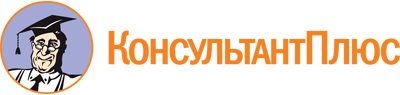 Приказ Минстроя Алтайского края от 07.07.2020 N 247
(ред. от 19.05.2023)
"Об утверждении Положения об общественном совете при Министерстве строительства и жилищно-коммунального хозяйства Алтайского края"Документ предоставлен КонсультантПлюс

www.consultant.ru

Дата сохранения: 22.06.2023
 Список изменяющих документов(в ред. Приказов Минстроя Алтайского краяот 11.05.2022 N 281, от 19.05.2023 N 320)Список изменяющих документов(в ред. Приказов Минстроя Алтайского краяот 11.05.2022 N 281, от 19.05.2023 N 320)Список изменяющих документов(введено Приказом Минстроя Алтайского края от 19.05.2023 N 320)Список изменяющих документов(введено Приказом Минстроя Алтайского края от 19.05.2023 N 320)N п/пСведения о кандидатеГрафа для заполнения1.Фамилия, имя, отчество (последнее - при наличии)2.Должность3.Дата рождения4.Место жительства5.Контактный телефон6.E-mail (при наличии)7.Уровень образования, наименование образовательной организации8.Наличие ученого звания, ученой степени9.Трудовая деятельность за последние 5 лет10.Общественная деятельность11.Наличие (отсутствие) неснятой или непогашенной судимости12.Дополнительная информацияСписок изменяющих документов(введено Приказом Минстроя Алтайского края от 19.05.2023 N 320)Список изменяющих документов(введено Приказом Минстроя Алтайского края от 19.05.2023 N 320)не устанавливаюустанавливаю запрет на передачу (кроме предоставления доступа) этих данныхоператором неограниченному кругу лицоператором неограниченному кругу лицустанавливаю запрет на обработку (кроме получения доступа) этих данных неограниченным кругом лицустанавливаю условия обработки (кроме получения доступа) этих данных неограниченным кругом лиц ____________________________________________________________________________________________________не устанавливаюустанавливаю следующие условия: